Σας καλούμε να προσέλθετε στις 06-03-2024, ημέρα Τετάρτη και ώρα 15.00 μ.μ., στο Δημαρχείο, σε ΚΑΤΕΠΕΙΓΟΥΣΑ συνεδρίαση του Δημοτικού Συμβουλίου, για συζήτηση του θέματος της συνημμένης ημερήσιας διάταξης.Ο κατεπείγων χαρακτήρας της συνεδρίασης συνίσταται στην ημερομηνία ψήφισης του Νομοσχεδίου για την «Ενίσχυση του Δημόσιου Πανεπιστημίου - Πλαίσιο λειτουργίας μη κερδοσκοπικών παραρτημάτων ξένων Πανεπιστημίων».H ΠΡΟΕΔΡΟΣ     ΤΟΥ ΔΗΜΟΤΙΚΟΥ ΣΥΜΒΟΥΛΙΟΥΚΑΡΥΣΤΙΑΝΟΥ – ΓΚΟΛΦΙΝΟΠΟΥΛΟΥΓΑΡΥΦΑΛΛΙΑΕΛΛΗΝΙΚΗ ΔΗΜΟΚΡΑΤΙΑ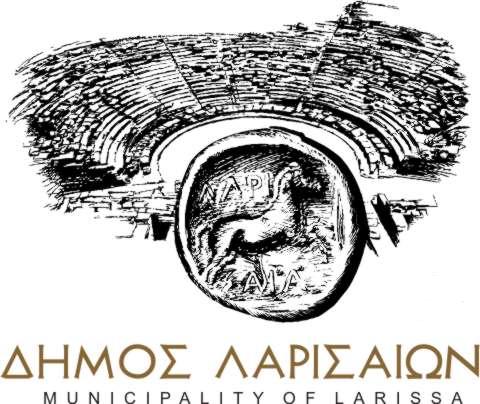 ΤΜΗΜΑ ΥΠΟΣΤΗΡΙΞΗΣ ΠΟΛΙΤΙΚΩΝ ΟΡΓΑΝΩΝΠληρ.: Μπρούμα ΑναστασίαΤηλ.: 2413500240e-mail: dsde@larissa.gov.gr                       Λάρισα 05-03-2024                        Αριθμ. Πρωτ. 11702                                Προς Τα μέλη του Δ.Σ., τον κ. Δήμαρχο και τους Προέδρους Κοινοτήτων